Храбра песма Неки се плаше мрака,неки се грома и муње боје,или инјекција, непознатих људи...На свету разни страхови постоје.Ретко ко о томе говори,али скоро свако се нечега боји.Док год о страху добро не размислиш,као чудовиште у глави ти стоји.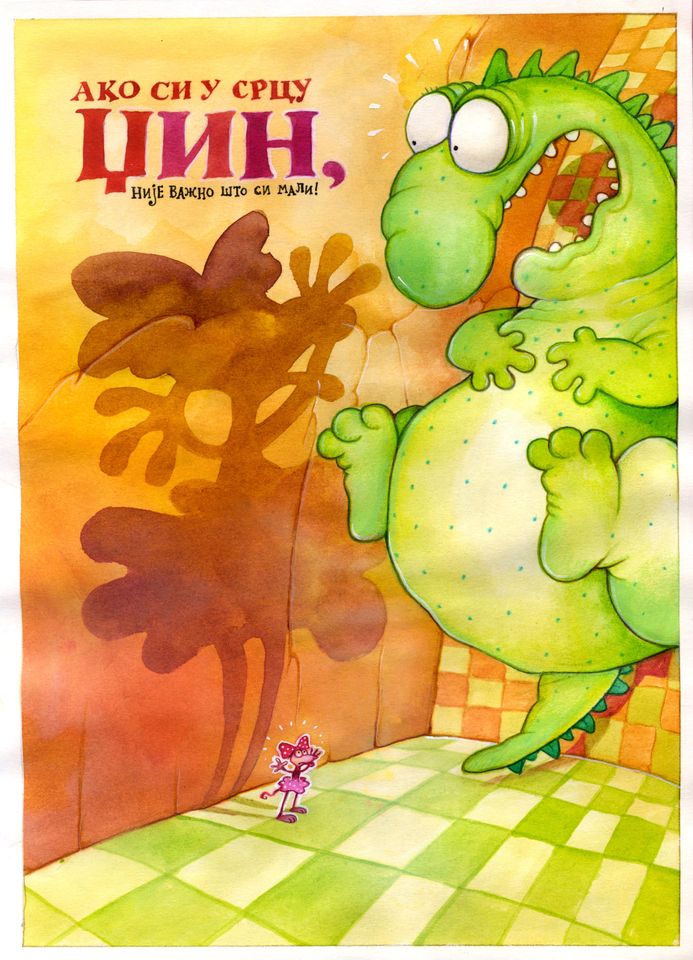 Шта је оно што плаши тебе,од чега ти срце као лудо бије?Увек можеш да охрабриш себе:Ништа на свету тако страшно није.Није храбар онај што се ничега не боји, за кога нема ништа страшно исподнеба,већ онај што се суочи са страхом својими упркос страху, уради шта треба.					Весна БелчевићПИТАЊА И ЗАДАЦИ1. Чега се све људи све плаше? Наведи три примера из песме. ____________________________________________________________________________________________2. Чега се ти плашиш?__________________________________________________________________________________________________3. Како храбриш себе када се плашиш?_________________________________________________4. Сети се када си био храбар – урадио оно што треба да се уради иако си сe плашио?__________________________________________________________________________________________________„Ако си џин у срцу, није важно што си мали“, написао је и нацртао Добросав Боб Живковић.Напиши три синонима за реч храброст:ХРАБРОСТ – Н _______________________  – Ј __________________________  – С __________________________5. Пронађи све именице, глаголе и придеве у наслову и првим двема строфама песме. ИМЕНИЦЕГЛАГОЛИПРИДЕВИпесма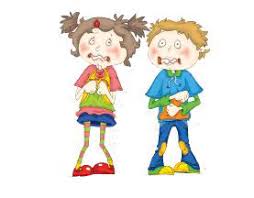 